U Školy 39Zastávka664 84IČO 494 598 99 546 411 023Gymnázium T. G. Masaryka Zastávka, příspěvková organizacePŘIJATÍ UCHAZEČI DO VZDĚLÁVACÍHO OBORU 79-41-K/61 (ŠESTILETÉ GYMNÁZIUM) PRO ŠKOLNÍ ROK 2023/2024 PO NÁHRADNÍM TERMÍNUSeznam uchazečů přijatých po náhradním termínu přijímací zkoušky je doplněním seznamu uchazečů přijatých po řádném termínu přijímací zkoušky pro dané kolo přijímacího řízení. Poučení:Svůj úmysl vzdělávat se ve střední škole, oboru vzdělání a formě vzdělávání musí uchazeč potvrdit doručením zápisového lístku řediteli školy, do které byl ke vzdělávání přijat, a to nejpozději                        do 10 pracovních dnů ode dne zveřejnění výsledků přijímacího řízení, které se počítají ode dne následujícího po dni oznámení rozhodnutí zveřejněním seznamu přijatých uchazečů (§ 40 správního řádu v návaznosti na § 60g odst. 6 a § 183 školského zákona), tj. do 15. 5. 2023 včetně. Zápisový lístek musí být podepsán nezletilým uchazečem i jeho zákonným zástupcem, nebo zletilým uchazečem. Nepotvrdí-li uchazeč nebo zákonný zástupce nezletilého uchazeče odevzdáním zápisového lístku úmysl vzdělávat se ve střední škole, vzdává se tímto práva být přijat za žáka dané střední školy a na jeho místo lze přijmout jiného uchazeče. Zpětvzetí zápisového lístku není možné, s výjimkou případů, kdy uchazeč bere zápisový lístek zpátky pro uplatnění ve škole, kde bylo jeho odvolání úspěšné, nebo pokud má záměr ho uplatnit ve škole, kde byl přijat na obor bez talentové zkoušky za předpokladu, že zápisový lístek uplatnil při přijetí do oboru s talentovou zkouškou (§ 60g odst. 7 školského zákona). Dokladem pro vydání zápisového lístku střední školou je rozhodnutí o přijetí na základě odvolání nebo potvrzení školy o přijetí na obor středního vzdělání bez talentové zkoušky. Pro uplatnění uvedených výjimek uchazečem není rozhodující, ve kterém kole přijímacího řízení byl přijat.Odvolání:V souladu s ustanovením § 81 zákona č. 500/2004 Sb., o správním řízení (správní řád) v platném znění, je možné se odvolat proti rozhodnutí o přijetí/nepřijetí prostřednictvím ředitele Gymnázia                            T. G. Masaryka Zastávka, příspěvková organizace ke Krajskému úřadu Jihomoravského kraje. Odvolání je možné podat do 3 pracovních dnů od doručení rozhodnutí, stanovených ustanovením § 60e odst. 3 školského zákona. Odvolání uchazeč podává řediteli školy, který rozhodnutí o nepřijetí vydal. Rozhodnutí může být změněno v rámci tzv. autoremedury (podle § 87 správního řádu a § 183 odst. 3 školského zákona), nebo bude předán spis se stanoviskem školy a s podklady o uskutečněném přijímacím řízení dotčeného uchazeče odvolacímu orgánu nejpozději do 30 dnů od doručení odvolání. Krajský úřad rozhoduje o odvolání proti rozhodnutí ředitele střední školy na základě § 183 odst. 4 školského zákona a podle § 89 až 93 správního řádu. Odvolání by mělo obsahovat název školy a její adresu, datum, odvolání proti rozhodnutí o nepřijetí uchazeče (jméno a příjmení) ke studiu na střední škole (název střední školy, název oboru vzdělání a případně kód oboru), jméno zákonného zástupce nezletilého žáka, podpis zákonného zástupce nezletilého žáka, adresa,      na kterou má být rozhodnutí o odvolání zasláno (za nezletilého uchazeče podává odvolání zákonný zástupce, zletilý uchazeč podává a podepisuje odvolání sám). Odvolání musí obsahovat mimo výše uvedených náležitostí údaje o tom, v čem uchazeč spatřuje nesprávnost, resp. nezákonnost napadeného rozhodnutí. V případě, kdy odvolání není podáváno z důvodu nesprávnosti nebo nezákonnosti napadeného rozhodnutí, ale z důvodu možného posunu v pořadí uchazečů (viz ustanovení § 183 odst. 3 školského zákona), pak musí být v odvolání uvedena nejméně tato skutečnost. V opačném případě je na místě postup podle ustanovení  § 37 odst. 3 správního řádu – výzva k odstranění nedostatků podání.Pro podání odvolání platí obdobná pravidla jako pro podávání přihlášky – lze je podat písemně, datovou schránkou, e-mailem se zaručeným elektronickým podpisem; nelze je podat e-mailem bez zaručeného elektronického podpisu.V Zastávce 18. 5. 2023				                                              Mgr. Libor Hejda	                                          ředitel Gymnázia T. G. Masaryka Zastávka, příspěvková organizacePOŘADÍREGISTRAČNÍ ČÍSLO ŽÁKABODY V PŘIJÍMACÍM ŘÍZENÍ CELKEM1.623048111.3332.623076105.0003.623031104.0004.623008103.0005.623108102.6676.623035101.3337.623075101.0008.623007100.3339.623094100.33310.623100100.00011.623095100.00012.62309299.00013.62300698.33314.62309198.00015.62302897.66716.62300497.00017.62308197.00018.62301097.00019.62310997.00020.62303296.33321.62303396.00022.62303495.00023.62304194.66724.62305094.00025.62308794.00026.62300993.00027.62305691.33328.62306491.33329.62304791.00030.62302791.000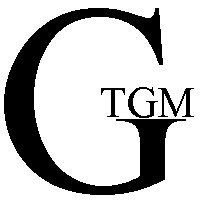 